АДМИНИСТРАЦИЯ КОЛПАШЕВСКОГО РАЙОНА ТОМСКОЙ ОБЛАСТИРАСПОРЯЖЕНИЕ27.12.2017                                                                                                        № 512Об утверждении календарного плана официальных физкультурных мероприятий, физкультурно-оздоровительных и спортивных мероприятий Колпашевского района на 2018 год (в редакции распоряжений Администрации Колпашевского района от 23.01.2018 № 21, от 01.03.2018 № 67, от 27.03.2018 № 130, от 14.05.2018 № 228)На основании решения Думы Колпашевского района от 30.03.2007 № 307 «Об утверждении Положения об обеспечении условий для развития на территории муниципального образования «Колпашевский район» физической культуры, школьного спорта и массового спорта, организации проведения официальных физкультурных мероприятий, физкультурно–оздоровительных и спортивных мероприятий Колпашевского района», постановления Администрации Колпашевского района от 23.05.2012 № 496 «Об утверждении Порядка финансирования официальсных физкультурно-оздоровительных и спортивных мероприятий муниципального образования «Колпашевский район»1. Утвердить календарный план официальных физкультурных мероприятий, физкультурно-оздоровительных и спортивных мероприятий Колпашевского района на 2018 год согласно приложению.2. Опубликовать настоящее распоряжение в Ведомостях органов местного самоуправления Колпашевского района и разместить на официальном сайте органов местного самоуправления муниципального образования «Колпашевский район». 3. Настоящее распоряжение вступает в силу со дня его подписания.4. Контроль за исполнением распоряжения возложить на начальника Управления по культуре, спорту и молодёжной политике Администрации Колпашевского района Т.Б. Бардакову.Глава района                                                                                      А.Ф. МедныхТ.Б. Бардакова5 27 43«Приложение к распоряжению Администрации Колпашевского района от 27.12.2017 2017 № 512Календарный план официальных физкультурных мероприятий, физкультурно-оздоровительных и спортивных мероприятий Колпашевского района на 2018 годРаздел I – Международные, всероссийские, межрегиональные, региональные, межмуниципальные, муниципальные официальные физкультурные мероприятия, физкультурно-оздоровительные мероприятияРаздел II – Международные, всероссийские, межрегиональные, региональные, межмуниципальные, муниципальные официальные спортивные мероприятия».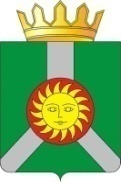 № п/пНаименование мероприятияВид спорта/ спортивная дисциплинаКатегория мероприятияСтатусМесто проведенияСроки проведенияФизкультурные мероприятия, посвященные Декаде спорта и здоровьяКомплексноеФизкультурное мероприятиеМуниципальноеПоселения Колпашевского района01.2018 г. (Январь)Прием нормативов (тестов) Всероссийского физкультурно-спортивного комплекса "Готов к труду и обороне" (ГТО) для населения и организаций (все ступени)КомплексноеФизкультурное мероприятиеМуниципальноег.Колпашево01-12.2018 (Январь-Декабрь)XXXIV областные зимние сельские спортивные игры «Снежные узоры»КомплексноеФизкультурное мероприятиеМежмуниципальноеТомская область01-02.2018г. (Январь-Февраль)Открытая Всероссийская массовая лыжная гонка «Лыжня России» в Томской области Лыжные гонкиФизкультурное мероприятиеМуниципальноеПоселения Колпашевского района02.2018 г. (Февраль)Зимний фестиваль Всероссийского физкультурно-спортивного комплекса «Готов к труду и обороне» (ГТО) все ступениКомплексноеФизкультурное мероприятиеМуниципальноег.Колпашево02.2018 г. (Февраль)Зимняя межпоселенческая спартакиадаКомплексноеФизкультурное мероприятиеМуниципальноеп.Б.СаровкаСаровского сельского поселения02-03.2018 г. (Февраль-Март)Региональный этап Всероссийских соревнований юных хоккеистов «Золотая шайба» имени А.В.ТарасоваХоккейФизкультурное мероприятие Региональноег.Томск03.2018 г.( Март)Рыболовный Фестиваль «Народная рыбалка»Рыболовный спорт/ ловля на мормышку со льдаФизкультурное мероприятиеРегиональноеТомская область, с.Мельниково, оз.Родниковое03.2018 г. (Март)Летний фестиваль Всероссийского физкультурно-спортивного комплекса «Готов к труду и обороне» (ГТО) среди профессиональных образовательных организаций  V-VI ступениКомплексноеФизкультурное мероприятиеМуниципальноег.Колпашево04-05.2018 г. (Апрель-Май)Региональный этап Всероссийского летнего фестиваля ГТО среди обучающихся профессиональных образовательных организаций V-VI ступень, юноши, девушки 16-19 летКомплексноеФизкультурное мероприятиеРегиональноег.Томск04-05.2018 г. (Апрель-Май)Физкультурные мероприятия первичных ветеранских организаций «Ветеранские старты», посвящённые  памяти участников Великой Отечественной войны – спортсменов А.Буянова и В.КухарёнокКомплексноеФизкультурное мероприятиеМуниципальноег.Колпашево04-05.2018г. (Апрель-Май)Физкультурное мероприятие по плаваниюПлаваниеФизкультурное мероприятиеМуниципальноег.Колпашево09-10.2018г. (Сентябрь-Октябрь)XII открытый областной турнир по баскетболу на кубок «Хард-Север», посвященного Дню ПобедыБаскетболФизкультурное мероприятиеМежмуниципальноес.Молчаново04-05.2018г. (Апрель-Май)Летний фестиваль по программе Всероссийского физкультурно-спортивного комплекса «Готов к труду и обороне» (ГТО) (все ступени)КомплексноеФизкультурное мероприятиеМуниципальноег.Колпашево05-06.2018 г. (Май-Июнь)Турнир по баскетболу среди женщин в честь почётного жителя Колпашевского района Т.Ф. МысковойБаскетболФизкультурное мероприятиеМежмуниципальноег.Колпашево06-07.2018г. (Июнь-Июль)Физкультурные мероприятия по велокроссуВелокроссФизкультурное мероприятиеМуниципальноег.Колпашево06-08.2018г. (Июнь-Август)Летняя межпоселенческая спартакиадаКомплексноеФизкультурное мероприятиеМуниципальноег.Колпашево08.2018 г. (Август)ХХXII Областные летние сельские спортивные игры «Стадион для всех»КомплексноеФизкультурное мероприятиеМежмуниципальноеТомская область, Каргасокский район08.2018г. (Август)Всероссийский день бега «Кросс нации-2018»Легкая атлетикаФизкультурное мероприятиеМуниципальноеПоселения Колпашевского района09.2018 г. (Сентябрь)Муниципальный этап телепроекта «Будь ГоТОв!»КомплексноеФизкультурное мероприятиеМуниципальноег.Колпашево10-11.2018 г.(Октябрь-Ноябрь)Областной телепроект «Будь ГоТОв!»КомплексноеФизкультурное мероприятиеРегиональноеТомская область09-12.2018г. (Сентябрь-Декабрь)Открытое региональное физкультурное мероприятие памяти К.Д.Климентьева Легкая атлетикаФизкультурное мероприятиеРегиональноег.Томск,ул.Высоцкого, д.7, стр.6, ЗЛМ «Гармония»11.2018г. (Ноябрь)Турнир «Я выбираю спорт!»ВолейболФизкультурное мероприятиеМежмуниципальноеМолчановский район11.2018 г. (Ноябрь)Физкультурные мероприятия по стрельбе в память о Почётном гражданине района Д.С.КузьменкоСтрельбаФизкультурное мероприятиеМуниципальноег.Колпашево11.2018 г. (Ноябрь)Молодежный турнир «Спорт против наркотиков»ВолейболФизкультурное мероприятиеМежмуниципальноеЧаинский район11.2018 г. (Ноябрь)XXIV открытый турнир по футболу памяти Александра Табачинского ФутболФизкультурное мероприятиеМежмуниципальноеп.Белый ЯрВерхнекетского района11.2018 г. (Ноябрь)IX межмуниципальный турнир по зимнему футболу на кубок Главы Каргасокского районаФутболФизкультурное мероприятиеМежмуниципальноеКаргасокский район 12.2018 г. (Декабрь)Турнир по мини-футболуФутболФизкультурное мероприятиеМежмуниципальноеШегарский район12.2018 г. (Декабрь)Физкультурные мероприятия, посвященные Декаде инвалидовКомплексноеФизкультурное мероприятиеМуниципальноеПоселения Колпашевского района12.2018 г. (Декабрь)№ п/пНаименование мероприятияВид спорта/ спортивная дисциплинаКатегория мероприятияСтатусМесто проведенияСроки проведенияОткрытое Первенство Томской области Городошный спортСпортивное соревнованиеРегиональноеТомская область, с.Кожевниково01.2018 г. (Январь)Первенство Томской областиФутбол/ мини-футболСпортивное соревнованиеРегиональноег.Томск01.2018 г. (Январь)Первенство СФО, УФО, ДФО по полиатлонуПолиатлон (зимнее троеборье)Спортивное соревнованиеРегиональноег.Курган, Курганская область02.2018 (Февраль)Первенство СФО и ДФОБиатлонСпортивное соревнованиеМежрегиональноег.Новосибирск,Новосибирская область02.2018 (Февраль)Чемпионат Томской областиПулевая стрельбаСпортивное соревнованиеРегиональноег.Томск03.2018 г. (Март)Чемпионат и Первенство мира по полиатлонуПолиатлонСпортивное соревнованиеМеждународныеРязанская область, г.Сасово03.2018 г. (Март)Первенство Томской областиПулевая стрельбаСпортивное соревнованиеРегиональноег.Томск03.2018 г. (Март)Региональные соревнования среди юношей 16-18 лет «Зимняя спартакиада молодёжи Томской области допризывного возраста - 2018»ПолиатлонФизкультурное мероприятиеРегиональноег.Асино03.2018г. (Март)Открытое региональное физкультурное мероприятие «Фестиваль национальных и неолимпийских видов спорта, посвященный памяти Г.К.Жерлова»КомплексноеСпортивное соревнованиеРегиональноег.Томск03.2018г. (Март)Первенство России по баскетболу среди девушек 2002 г.р.БаскетболСпортивное соревнованиеВсероссийскоег.Москва03.2018г. (Март)Первенство России среди юношей и девушек Городошный спортСпортивное соревнованиеВсероссийскоеКировская область, г. Вятские Поляны03-04.2018г. (Март-Апрель)Первенство Томской области среди юношейхоккейСпортивное соревнованиеРегиональноег.Томск03-04.2018г. (Март-Апрель)Чемпионат Томской областиПауэрлифтинг/ троеборье Спортивное соревнованиеРегиональноег.Томск04.2018г. (Апрель)Первенство Томской областиПауэрлифтинг/ троеборье Спортивное соревнованиеРегиональноег.Томск04.2018г. (Апрель)Первенство Сибирского федерального округа Киокусинкай/ кумитэСпортивное соревнованиеМежрегиональноег.Томск05.2018 г. (Май)Чемпионат Томской области Легкая атлетикаСпортивное соревнованиеРегиональноег.Томск06.2018 г. (Июнь)Межрегиональные официальные спортивные соревнования по пауэрлифтингуПауэрлифтинг/ троеборьеСпортивное соревнованиеМежрегиональноег.Гурьевск, Кемеровская область06.2018 г. (Июнь)Открытый региональный турнир на призы ЗМС О.Рахматулиной среди команд девушекБаскетболСпортивное соревнованиеРегиональноеТомская область, г.Колпашево, мкр.Геологов, д.20,СООШ № 706-07.2018г. (Июнь-Июль)Региональные соревнования среди юношей 16-18 лет «Летняя спартакиада молодёжи Томской области допризывного возраста – 2018»ПолиатлонФизкультурное мероприятиеРегиональноег.Томск10.2018г. (Октябрь)Чемпионат Томской области Киокусинкай/ катаСпортивное соревнованиеРегиональноег.Томск10.2018 г. (Октябрь)Первенство Томской областиКиокусинкай/ катаСпортивное соревнованиеРегиональноег.Томск10.2018 г. (Октябрь)Всероссийские соревнования по городошному спорту «Меткие биты»Городошный спортСпортивное соревнованиеВсероссийскоеКировская область, г. Вятские Поляны10-11.2018 (Октябрь-Ноябрь)Первенство Томской областиПолиатлон/ зимнее троеборьеСпортивное соревнованиеРегиональноеТомская область, ЗАТО Северск11-12.2018 г. (Ноябрь-Декабрь)Открытые региональные соревнования на призы Заслуженного мастера спорта Ивана УтробинаЛыжные гонкиСпортивное соревнованиеРегиональноеТомская область, ЗАТО Северск12.2018 г. (Декабрь)Чемпионат Томской областиПолиатлон/ летнее четырехборье Спортивное соревнованиеРегиональноеТомская область, ЗАТО Северск12.2018 г. (Декабрь)Чемпионат Томской областиНастольный теннисСпортивное соревнованиеРегиональноег.Томск12.2018 г. (Декабрь)Первенство Томской областиНастольный теннисСпортивное соревнованиеРегиональноег.Томск12.2018 г. (Декабрь)